Федеральный закон Российской Федерации от 9 февраля 2007 г. N 16-ФЗ О транспортной безопасностиОпубликован 14 февраля 2007 г.Вступает в силу 9 февраля 2007 г.Принят Государственной Думой 19 января 2007 годаОдобрен Советом Федерации 2 февраля 2007 годаСтатья 1. Основные понятияВ целях настоящего Федерального закона используются следующие понятия:1) акт незаконного вмешательства - противоправное действие (бездействие), в том числе террористический акт, угрожающее безопасной деятельности транспортного комплекса, повлекшее за собой причинение вреда жизни и здоровью людей, материальный ущерб либо создавшее угрозу наступления таких последствий;2) категорирование объектов транспортной инфраструктуры и транспортных средств - отнесение их к определенным категориям с учетом степени угрозы совершения акта незаконного вмешательства и его возможных последствий;3) компетентные органы в области обеспечения транспортной безопасности - федеральные органы исполнительной власти, уполномоченные Правительством Российской Федерации осуществлять функции по оказанию государственных услуг в области обеспечения транспортной безопасности;4) обеспечение транспортной без-опасности - реализация определяемой государством системы правовых, экономических, организационных и иных мер в сфере транспортного комплекса, соответствующих угрозам совершения актов незаконного вмешательства;5) объекты транспортной инфраструктуры - технологический комплекс, включающий в себя железнодорожные, трамвайные и внутренние водные пути, контактные линии, автомобильные дороги, тоннели, эстакады, мосты, вокзалы, железнодорожные и автобусные станции, метрополитены, морские торговые, рыбные, специализированные и речные порты, портовые средства, судоходные гидротехнические сооружения, аэродромы, аэропорты, объекты систем связи, навигации и управления движением транспортных средств, а также иные обеспечивающие функционирование транспортного комплекса здания, сооружения, устройства и оборудование;6) оценка уязвимости объектов транспортной инфраструктуры и транспортных средств - определение степени защищенности объектов транспортной инфраструктуры и транспортных средств от угроз совершения актов незаконного вмешательства;7) перевозчик - юридическое лицо или индивидуальный предприниматель, принявшие на себя по договору перевозки транспортом общего пользования обязанность доставить пассажира, вверенный им отправителем груз, багаж, грузобагаж из пункта отправления в пункт назначения, а также выдать груз, багаж, грузобагаж управомоченному на его получение лицу (получателю);8) специализированные организации в области обеспечения транспортной безопасности - юридические лица, аккредитованные компетентными органами в области обеспечения транспортной безопасности в порядке, устанавливаемом Правительством Российской Федерации, для проведения оценки уязвимости объектов транспортной инфраструктуры и транспортных средств;9) субъекты транспортной инфраструктуры - юридические и физические лица, являющиеся собственниками объектов транспортной инфраструктуры и транспортных средств или использующие их на ином законном основании;10) транспортная безопасность - состояние защищенности объектов транспортной инфраструктуры и транспортных средств от актов незаконного вмешательства;11) транспортные средства - воздушные суда, суда, используемые в целях торгового мореплавания или судоходства, железнодорожный подвижной состав, подвижной состав автомобильного и электрического городского наземного пассажирского транспорта в значениях, устанавливаемых транспортными кодексами и уставами;12) транспортный комплекс - объекты и субъекты транспортной инфраструктуры, транспортные средства;13) уровень безопасности - степень защищенности транспортного комплекса, соответствующая степени угрозы совершения акта незаконного вмешательства.Статья 2. Цели и задачи обеспечения транспортной безопасности1. Целями обеспечения транспортной безопасности являются устойчивое и безопасное функционирование транспортного комплекса, защита интересов личности, общества и государства в сфере транспортного комплекса от актов незаконного вмешательства.2. Основными задачами обеспечения транспортной безопасности являются:1) нормативное правовое регулирование в области обеспечения транспортной безопасности;2) определение угроз совершения актов незаконного вмешательства;3) оценка уязвимости объектов транспортной инфраструктуры и транспортных средств;4) категорирование объектов транспортной инфраструктуры и транспортных средств;5) разработка и реализация требований по обеспечению транспортной без-опасности;6) разработка и реализация мер по обеспечению транспортной безопасности;7) подготовка специалистов в области обеспечения транспортной безопасности;8) осуществление контроля и надзора в области обеспечения транспортной безопасности;9) информационное, материально-техническое и научно-техническое обеспечение транспортной безопасности.Статья 3. Принципы обеспечения транспортной безопасностиОсновными принципами обеспечения транспортной безопасности являются:1) законность;2) соблюдение баланса интересов личности, общества и государства;3) взаимная ответственность личности, общества и государства в области обеспечения транспортной безопасности;4) непрерывность;5) интеграция в международные системы безопасности;6) взаимодействие субъектов транспортной инфраструктуры, органов государственной власти и органов местного самоуправления.Статья 4. Обеспечение транспортной безопасности1. Обеспечение транспортной без-опасности объектов транспортной инфраструктуры и транспортных средств возлагается на субъекты транспортной инфраструктуры, если иное не установлено законодательством Российской Федерации.2. Объекты транспортной инфраструктуры и транспортные средства, обеспечение транспортной безопасности которых осуществляется исключительно федеральными органами исполнительной власти, определяются федеральными законами, нормативными правовыми актами Правительства Российской Федерации.3. Государственный контроль и надзор в области обеспечения транспортной безопасности осуществляются уполномоченными федеральными органами исполнительной власти в соответствии с законодательством Российской Федерации.Статья 5. Оценка уязвимости объектов транспортной инфраструктуры и транспортных средств от актов незаконного вмешательства1. Порядок проведения оценки уязвимости объектов транспортной инфраструктуры и транспортных средств устанавливается федеральным органом исполнительной власти, осуществляющим функции по выработке государственной политики и нормативно-правовому регулированию в сфере транспорта, по согласованию с федеральным органом исполнительной власти в области обеспечения безопасности Российской Федерации и федеральным органом исполнительной власти, осуществляющим функции по выработке государственной политики и нормативно-правовому регулированию в сфере внутренних дел.2. Оценка уязвимости объектов транспортной инфраструктуры и транспортных средств проводится специализированными организациями в области обеспечения транспортной безопасности, организациями и подразделениями федерального органа исполнительной власти в области обеспечения безопасности Российской Федерации и федерального органа исполнительной власти, осуществляющего функции по выработке государственной политики и нормативно-правовому регулированию в сфере внутренних дел, с учетом требований по обеспечению транспортной безопасности на основе публичного договора по тарифам, устанавливаемым федеральным органом исполнительной власти, уполномоченным осуществлять правовое регулирование в сфере государственного регулирования цен (тарифов) на товары (услуги) и контроль за их применением.3. Результаты проведенной оценки уязвимости объектов транспортной инфраструктуры и транспортных средств утверждаются компетентными органами в области обеспечения транспортной безопасности.4. Сведения о результатах проведенной оценки уязвимости объектов транспортной инфраструктуры и транспортных средств являются информацией ограниченного доступа. Сведения о результатах проведенной оценки уязвимости объектов транспортной инфраструктуры и транспортных средств, указанных в части 2 статьи 4 настоящего Федерального закона, являются сведениями, составляющими государственную тайну.Статья 6. Категорирование объектов транспортной инфраструктуры и транспортных средств1. Количество категорий и критерии категорирования объектов транспортной инфраструктуры и транспортных средств устанавливаются в порядке, определяемом федеральным органом исполнительной власти, осуществляющим функции по выработке государственной политики и нормативно-правовому регулированию в сфере транспорта, по согласованию с федеральным органом исполнительной власти в области обеспечения безопасности Российской Федерации, федеральным органом исполнительной власти, осуществляющим функции по выработке государственной политики и нормативно-правовому регулированию в сфере внутренних дел, и федеральным органом исполнительной власти, осуществляющим функции по выработке государственной политики и нормативно-правовому регулированию в сфере экономического развития.2. Категорирование объектов транспортной инфраструктуры и транспортных средств осуществляется компетентными органами в области обеспечения транспортной безопасности.3. Категорированные объекты включаются в реестр объектов транспортной инфраструктуры и транспортных средств, ведение которого осуществляют компетентные органы в области обеспечения транспортной безопасности в порядке, устанавливаемом федеральным органом исполнительной власти, осуществляющим функции по выработке государственной политики и нормативно-правовому регулированию в сфере транспорта.Статья 7. Уровни безопасности объектов транспортной инфраструктуры и транспортных средств1. В целях принятия мер по обеспечению транспортной безопасности устанавливаются различные уровни безопасности в транспортном комплексе.2. Перечень уровней безопасности и порядок их объявления при изменении степени угрозы совершения акта незаконного вмешательства в деятельность транспортного комплекса устанавливаются Правительством Российской Федерации.Статья 8. Требования по обеспечению транспортной безопасностиТребования по обеспечению транспортной безопасности, учитывающие уровни безопасности, предусмотренные статьей 7 настоящего Федерального закона, для различных категорий объектов транспортной инфраструктуры и транспортных средств устанавливаются Правительством Российской Федерации по представлению федерального органа исполнительной власти, осуществляющего функции по выработке государственной политики и нормативно-правовому регулированию в сфере транспорта, по согласованию с федеральным органом исполнительной власти в области обеспечения безопасности Российской Федерации, федеральным органом исполнительной власти, осуществляющим функции по выработке государственной политики и нормативно-правовому регулированию в сфере внутренних дел, и федеральным органом исполнительной власти, осуществляющим функции по выработке государственной политики и нормативно-правовому регулированию в сфере экономического развития. Указанные требования являются обязательными для исполнения всеми субъектами транспортной инфраструктуры.Статья 9. Планирование и реализация мер по обеспечению транспортной безопасности объектов транспортной инфраструктуры и транспортных средств1. На основании результатов проведенной оценки уязвимости объектов транспортной инфраструктуры и транспортных средств субъекты транспортной инфраструктуры разрабатывают планы обеспечения транспортной без-опасности объектов транспортной инфраструктуры и транспортных средств. Указанные планы предусматривают систему мер по обеспечению транспортной безопасности. Порядок разработки указанных планов устанавливается федеральным органом исполнительной власти, осуществляющим функции по выработке государственной политики и нормативно-правовому регулированию в сфере транспорта, по согласованию с федеральным органом исполнительной власти в области обеспечения безопасности Российской Федерации и федеральным органом исполнительной власти, осуществляющим функции по выработке государственной политики и нормативно-правовому регулированию в сфере внутренних дел.2. Планы обеспечения транспортной безопасности объектов транспортной инфраструктуры и транспортных средств утверждаются компетентными органами в области обеспечения транспортной безопасности.3. Сведения, содержащиеся в планах обеспечения транспортной безопасности объектов транспортной инфраструктуры и транспортных средств, являются информацией ограниченного доступа. Сведения, содержащиеся в планах обеспечения транспортной безопасности объектов транспортной инфраструктуры и транспортных средств, указанных в части 2 статьи 4 настоящего Федерального закона, являются сведениями, составляющими государственную тайну.4. Реализация планов обеспечения транспортной безопасности объектов транспортной инфраструктуры и транспортных средств осуществляется субъектами транспортной инфраструктуры, а в случаях, предусмотренных законодательством Российской Федерации, субъектами транспортной инфраструктуры совместно с органами государственной власти или органами местного самоуправления либо исключительно органами государственной власти.Статья 10. Ограничения при приеме на работу, непосредственно связанную с обеспечением транспортной безопасности1. На работу, непосредственно связанную с обеспечением транспортной безопасности, не принимаются лица:1) имеющие непогашенную или неснятую судимость за совершение умышленного преступления;2) состоящие на учете в учреждениях органов здравоохранения по поводу психического заболевания, алкоголизма или наркомании;3) досрочно прекратившие полномочия по государственной должности или уволенные с государственной службы, в том числе из правоохранительных органов, органов прокуратуры или судебных органов, по основаниям, которые в соответствии с законодательством Российской Федерации связаны с совершением дисциплинарного проступка, грубым или систематическим нарушением дисциплины, совершением проступка, порочащего честь государственного служащего, утратой доверия к нему, если после такого досрочного прекращения полномочий или такого увольнения прошло менее чем три года;4) в отношении которых по результатам проверки, проведенной в соответствии с Законом Российской Федерации от 18 апреля 1991 года N 1026-I "О милиции", имеется заключение органов внутренних дел о невозможности допуска этих лиц к осуществлению деятельности, связанной с объектами, представляющими повышенную опасность для жизни или здоровья человека, а также для окружающей среды.2. Перечень работ, профессий, должностей, непосредственно связанных с обеспечением транспортной без-опасности, устанавливается Правительством Российской Федерации.Статья 11. Информационное обеспечение в области транспортной безопасности1. В целях осуществления мер по обеспечению транспортной безопасности федеральным органом исполнительной власти, осуществляющим функции по выработке государственной политики и нормативно-правовому регулированию в сфере информационных технологий и связи, создается единая государственная информационная система обеспечения транспортной безопасности, являющаяся собственностью Российской Федерации.2. Информационная система, указанная в части 1 настоящей статьи, состоит в том числе из автоматизированных централизованных баз персональных данных о пассажирах. Такие базы формируются при осуществлении следующих видов перевозок:1) внутренние и международные воздушные перевозки;2) железнодорожные перевозки в дальнем следовании;3) международные перевозки морским, внутренним водным и автомобильным транспортом;4) перевозки железнодорожным, морским, внутренним водным и автомобильным транспортом по отдельным маршрутам, определенным Правительством Российской Федерации по представлению федерального органа исполнительной власти, осуществляющего функции по выработке государственной политики и нормативно-правовому регулированию в сфере транспорта, по согласованию с федеральным органом исполнительной власти в области обеспечения безопасности Российской Федерации и федеральным органом исполнительной власти, осуществляющим функции по выработке государственной политики и нормативно-правовому регулированию в сфере внутренних дел.3. Автоматизированные централизованные базы персональных данных о пассажирах формируются на основании информации, предоставленной:1) субъектами транспортной инфраструктуры и перевозчиками;2) федеральными органами исполнительной власти;3) иностранными государствами и организациями в рамках международного сотрудничества по вопросам обеспечения транспортной безопасности.4. Информационные ресурсы единой государственной информационной системы обеспечения транспортной безопасности являются информацией ограниченного доступа.5. При оформлении проездных документов (билетов) передаче в автоматизированные централизованные базы персональных данных о пассажирах подлежат следующие данные:1) фамилия, имя, отчество;2) дата и место рождения;3) вид и номер документа, удостоверяющего личность, по которому приобретается проездной документ (билет);4) пункт отправления, пункт назначения, вид маршрута следования (беспересадочный, транзитный);5) дата поездки.6. Порядок формирования и ведения автоматизированных централизованных баз персональных данных о пассажирах, а также предоставления содержащихся в них данных устанавливается Правительством Российской Федерации.7. Субъект транспортной инфраструктуры или перевозчик иностранного государства, являющиеся собственниками транспортного средства, которое выполняет международные перевозки пассажиров в Российскую Федерацию, из Российской Федерации и (или) через территорию Российской Федерации, либо использующие его на иных законных основаниях, обеспечивают передачу данных, содержащихся в проездных документах (билетах), в автоматизированные централизованные базы персональных данных о пассажирах в соответствии с Федеральным законом от 27 июля 2006 года N 152-ФЗ "О персональных данных", настоящим Федеральным законом, если международными договорами Российской Федерации не установлено иное.8. Контроль за соблюдением порядка передачи сведений, предусмотренных настоящей статьей, в автоматизированные централизованные базы персональных данных о пассажирах осуществляется федеральным органом исполнительной власти, осуществляющим функции по контролю и надзору в сфере транспорта.Статья 12. Права и обязанности субъектов транспортной инфраструктуры и перевозчиков в области обеспечения транспортной безопасности1. Субъекты транспортной инфраструктуры и перевозчики имеют право:1) в установленном порядке получать от уполномоченных федеральных органов исполнительной власти информацию по вопросам обеспечения транспортной безопасности;2) вносить в федеральный орган исполнительной власти, осуществляющий функции по выработке государственной политики и нормативно-правовому регулированию в сфере транспорта, федеральный орган исполнительной власти в области обеспечения безопасности Российской Федерации и федеральный орган исполнительной власти, осуществляющий функции по выработке государственной политики и нормативно-правовому регулированию в сфере внутренних дел, предложения по обеспечению транспортной безопасности.2. Субъекты транспортной инфраструктуры и перевозчики обязаны:1) незамедлительно информировать в порядке, установленном федеральным органом исполнительной власти, осуществляющим функции по выработке государственной политики и нормативно-правовому регулированию в сфере транспорта, об угрозах совершения и о совершении актов незаконного вмешательства на объектах транспортной инфраструктуры и транспортных средствах;2) выполнять предписания, постановления должностных лиц уполномоченных федеральных органов исполнительной власти об устранении нарушений требований по обеспечению транспортной безопасности в соответствии со статьей 8 настоящего Федерального закона;3) оказывать содействие в выявлении, предупреждении и пресечении актов незаконного вмешательства, а также в ликвидации их последствий, установлении причин и условий их совершения.3. Субъекты транспортной инфраструктуры и перевозчики несут ответственность за неисполнение требований по обеспечению транспортной безопасности в соответствии с законодательством Российской Федерации.Статья 13. Вступление в силу настоящего Федерального законаНастоящий Федеральный закон вступает в силу по истечении ста восьмидесяти дней после дня его официального опубликования.Президент
Российской Федерации
В. ПутинИзменения и поправкиИзменения в статью 10 Федерального закона "О транспортной безопасности"Изменения в статью 8 Федерального закона "О транспортной безопасности"Закон об ужесточении наказания за нарушение транспортной безопасностиФЗ РФ о внесении изменений в отдельные законодательные акты Российской ФедерацииФедеральный закон о внесении изменений в отдельные законодательные акты РФ по вопросам антитеррористической защищенности объектовФЗ РФ N 230-ФЗ "О внесении изменений в отдельные законы РФ"Комментарии (0):Подписаться на комментарииНачало формыКонец формы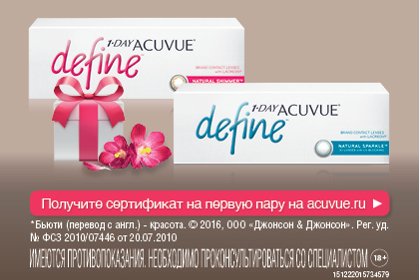 Бьюти-линзы 1-DAYACUVUE DEFINEРеклама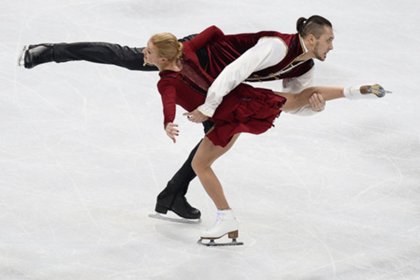 Назван состав сборнойРоссии по фигурномукатанию на чемпионатмира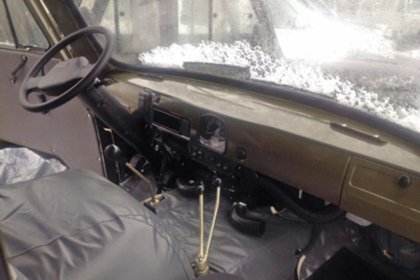 Опубликованы фотосалона новой "Буханки"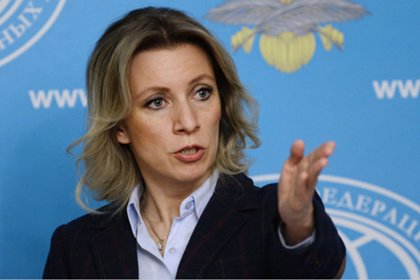 МИД РФ: В Минскихсоглашениях ничего несказано о Савченко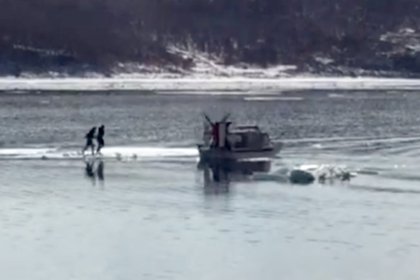 Во Владивостоке двухдевочек унесло наотколовшейся льдине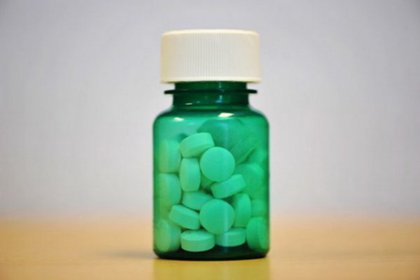 Ученые подтвердилиантираковый эффектаспиринаНовости партнеров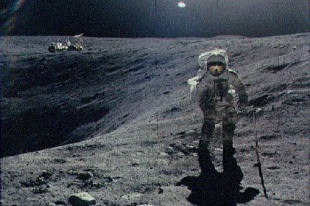 В Сеть попали секретные материалы программы "Аполлон" 1969 года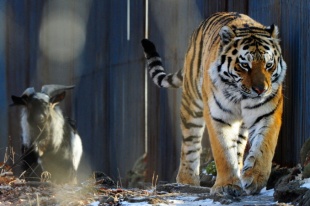 Как закончилась дружба Тимура и Амура?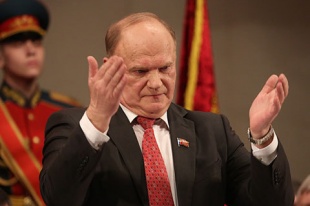 Новое предложение Зюганова способно спасти экономикуЯндекс.ДиректTimeweb - Виртуальный хостингХостинг Timeweb от 99 руб. мес. Бесплатное тестирование. Домен в подарок!timeweb.comАдрес и телефон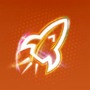 Хостинг «Джино»: 30Gb = 1руб.Уникальный гибкийхостинг. SSD-скорость. 15 лет. Тысячи довольных клиентов.hosting.jino.ruАдрес и телефон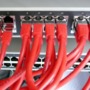 Часы для настоящего мужчины!Распродажа Armani только до конца недели! Кол-во часов ограничено!armani-lid.wallet5.ru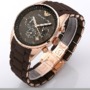 